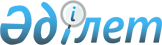 Об утверждении перечня видов заработной платы и (или) иного дохода, из которых производится удержание алиментов на содержание несовершеннолетних детейПриказ Министра юстиции Республики Казахстан от 24 декабря 2014 года № 372. Зарегистрирован в Министерстве юстиции Республики Казахстан 21 января 2015 года № 10113.
      В соответствии со статьей 140 Кодекса Республики Казахстан от 26 декабря 2011 года "О браке (супружестве) и семье", ПРИКАЗЫВАЮ:
      1. Утвердить прилагаемый перечень видов заработной платы и (или) иного дохода, из которых производится удержание алиментов на содержание несовершеннолетних детей.
      2. Контроль за исполнением настоящего приказа возложить на Заместителя Министра юстиции Әбдірайым Б.Ж.
      3. Настоящий приказ вводится в действие по истечении десяти календарных дней после дня его первого официального опубликования. Перечень
видов заработной платы и (или) иного дохода,
из которых производится удержание алиментов
на содержание несовершеннолетних детей
      1. Удержание алиментов на содержание несовершеннолетних детей производится со всех видов заработной платы (денежного вознаграждения, содержания) и иного дохода, которые получают родители в денежной (национальной и (или) иностранной валюте), за исключением доходов лиц, указанных в пункте 2 настоящего перечня, в том числе:
      1) с заработной платы, начисленной работникам за фактически отработанное время или за выполненную работу, исходя из установленных должностных окладов (ставок), предусмотренных системой оплаты труда;
      2) со всех видов доплат и надбавок, предусмотренных системой оплаты труда, а также с надбавок, получаемых за счет экономии средств в пределах фонда оплаты труда, или средств, предусмотренных на содержание соответствующего учреждения;
      3) с премий (денежных вознаграждений), предусмотренных системой оплаты труда;
      4) со всех компенсационных выплат, за исключением выплат:
      предусмотренных подпунктом 7) статьи 98 Закона Республики Казахстан "Об исполнительном производстве и статусе судебных исполнителей" от 2 апреля 2010 года;
      предусмотренных статьями 127, 128, 129, 130, 131 Трудового кодекса Республики Казахстан от 23 ноября 2015 года;
      5) с заработной платы, сохраняемой за время отпуска, а также с денежной компенсации за неиспользованный отпуск, в случае соединения отпусков за несколько лет;
      6) с комиссионного вознаграждения (страховым агентам, брокерам);
      7) с доходов, полученных за выполненные работы, предоставленные услуги по договорам, заключаемым в соответствии с гражданским законодательством и не носящим разовый характер;
      8) с выплат авторского вознаграждения;
      9) со всех видов пенсионных выплат, с государственных социальных пособий, за исключением пособий, предусмотренных статьей 98 Закона Республики Казахстан "Об исполнительном производстве и статусе судебных исполнителей", с сумм адресной социальной помощи;
      10) со стипендий, выплачиваемых обучающимся в организациях образования;
      Примечание ИЗПИ!

      Конституционным Судом РК начато производство по проверке конституционности подпункта 11) пункта 1.


      11) с доходов от занятий предпринимательской деятельностью без образования юридического лица;
      12) с доходов от сдачи в аренду имущества;
      13) с доходов по ценным бумагам и других доходов от участия в управлении имуществом юридического лица;
      14) предусмотренных подпунктом 1) статьи 13 Закона Республики Казахстан "О социальной защите граждан, пострадавших вследствие ядерных испытаний на Семипалатинском испытательном ядерном полигоне" и подпунктом 2) пункта 1 статьи 13 Закона Республики Казахстан "О социальной защите граждан, пострадавших вследствие экологического бедствия в Приаралье".
      Сноска. Пункт 1 с изменением, внесенным приказом Министра юстиции РК от 11.01.2018 № 59 (вводится в действие по истечении десяти календарных дней после дня его первого официального опубликования).


      2. Удержание алиментов с военнослужащих, сотрудников правоохранительных и специальных государственных органов производится со следующих видов выплат, получаемых ими в связи с исполнением служебных обязанностей:
      1) с должностных окладов, с окладов по воинскому, специальному званию, доплат за специальные звания или классные чины и надбавок за особые условия прохождения службы, установленных законодательством Республики Казахстан;
      2) предусмотренных подпунктом 1) статьи 13 Закона Республики Казахстан "О социальной защите граждан, пострадавших вследствие ядерных испытаний на Семипалатинском испытательном ядерном полигоне" и подпунктом 2) пункта 1 статьи 13 Закона Республики Казахстан "О социальной защите граждан, пострадавших вследствие экологического бедствия в Приаралье";
      3) с премий (денежных вознаграждений), носящих постоянный и единовременный характер, предусмотренных системой оплаты труда и получаемых за счет экономии средств, предусмотренных на содержание соответствующего органа;
      4) с сумм надбавок и доплат, получаемых за счет экономии средств, предусмотренных на содержание соответствующего органа;
      5) со всех видов компенсационных выплат, за исключением:
      единовременной компенсации, выплачиваемой в случае получения им увечья;
      компенсационных выплат за работу во вредных или экстремальных условиях;
      денежной суммы, выплачиваемой пострадавшим от экологического воздействия при ликвидации последствий чрезвычайных ситуаций природного и техногенного характера;
      целевой компенсации за наем (аренду) жилища;
      денежных компенсаций, выплачиваемых получателям взамен права безвозмездной приватизации служебного жилища, которое не подлежит приватизации, в том числе вследствие его расположения в закрытых и обособленных военных городках, пограничных заставах и в комендатурах;
      денежной суммы, выплачиваемой в возмещение затрат на лечение в пределах гарантированного объема бесплатной медицинской помощи;
      денежной суммы, выплачиваемой в возмещение затрат на проезд на транспорте по территории Республики Казахстан при перемещении по службе, увольнении с воинской службы, при следовании на стационарное лечение и обратно, а также на перевозку до десяти тонн собственного имущества при перемещении по службе и увольнении с воинской службы;
      денежной суммы, выплачиваемой в возмещение затрат на почтовые отправления;
      денежной суммы, выплачиваемой в возмещение затрат на обучение;
      подъемных пособий при служебном перемещении, связанном с переездом из одного населенного пункта в другой;
      компенсационных выплат работникам, направляемым в командировки;
      денежных компенсаций, выплачиваемых для оплаты расходов на коммунальные услуги;
      компенсационных выплат, связанных с возмещением военнослужащим, сотрудникам правоохранительных и специальных государственных органов затрат, понесенных ими в связи с исполнением служебных обязанностей.
      6) с должностных окладов (стипендий) курсантов (слушателей) военно-учебных, специальных учебных заведений.
					© 2012. РГП на ПХВ «Институт законодательства и правовой информации Республики Казахстан» Министерства юстиции Республики Казахстан
				
Министр
Б. ИмашевУтвержден
приказом Министра юстиции
Республики Казахстан
от 24 декабря 2014 года № 372